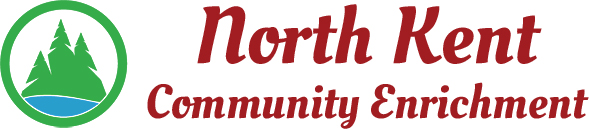 204 E. Muskegon Cedar Springs, MI  49319616-696-7320 www.myNKCE.comMinutes for Regular Meeting of Monday July 12, 2021 @ 6 PM via ZoomMembers Present						Member AreaDarla Falcon							City of Cedar Springs			Ken Simon							Cedar Springs Public SchoolsJon Stout							Solon TownshipAlyssa Ladd							Algoma TownshipOthers present – Jaime Gunderson				NKCE DirectorMeeting called to order at 6:06 by Darla Falcon.  Motion by Darla to vote in Nominated Officers:Chair – April CunninghamVice Chair – Jon StoutTreasurer – Darla FalconSecretary – Alyssa LaddSecond by Jon.  Motion Carried. Darla running meeting in April’s absence. Approval of Agenda. Motion by Alyssa.   Second by Ken.  Motion Carried5. Consent Agenda	a. Approval of June 2021 minutes. Motion by Darla. Second by Ken. Motion Carried.b. Approval of June Financial Statements.  $49,434.71 total revenue.  $31,764.65 in expenses. $17,670.66 net.  Doug Vredeveld is an auditor who will be doing an annual audit.  Pending no changes,  $17, 670.06 will be added into fund balance.  Current balance is $10,929.06c. Jaime will contact each township for 2021 year payment. d. Ken motion to approve financials. Second by Jon.6. Information and Discussion Itemsa. Update from meeting with Scott -  Ken, Jaime and Darla met with Scott Smith.  Discussion on how possibly school could take on school programs if there is not enough funds to keep NKCE running.  Approved budget is good through June 30, 2021. Board will discuss with Scott at a later time to discuss possibility of NKCE running through school.b. Concerts in the Park – June event was great.  Well attended.  Next one is July 15 sponsored by CS Rotary.  Jaime has been asking area businesses if they would be willing to sponsor August concert.  Currently there is no sponsor.  Cost is $500.00c. Sports/Events – Current Summer Camps and Classes are in full swing:WrestlingVolleyballFlag FootballTennis CampsBMX Racing CubDisc Golf CampBabysitting CertificationConcerts in the ParkCurrently working on Fall programming.d. Financial Report.  Discussed in consent agenda. 5. Action Itemsb. Confirmation of next meeting on August 2, 2021.6. Meeting adjourned 6:20.